UNIDAD CERO:INTRODUCCIÓN A LA ORTOGRAFÍA ACENTUAL IIDIPTONGOS – HIATOS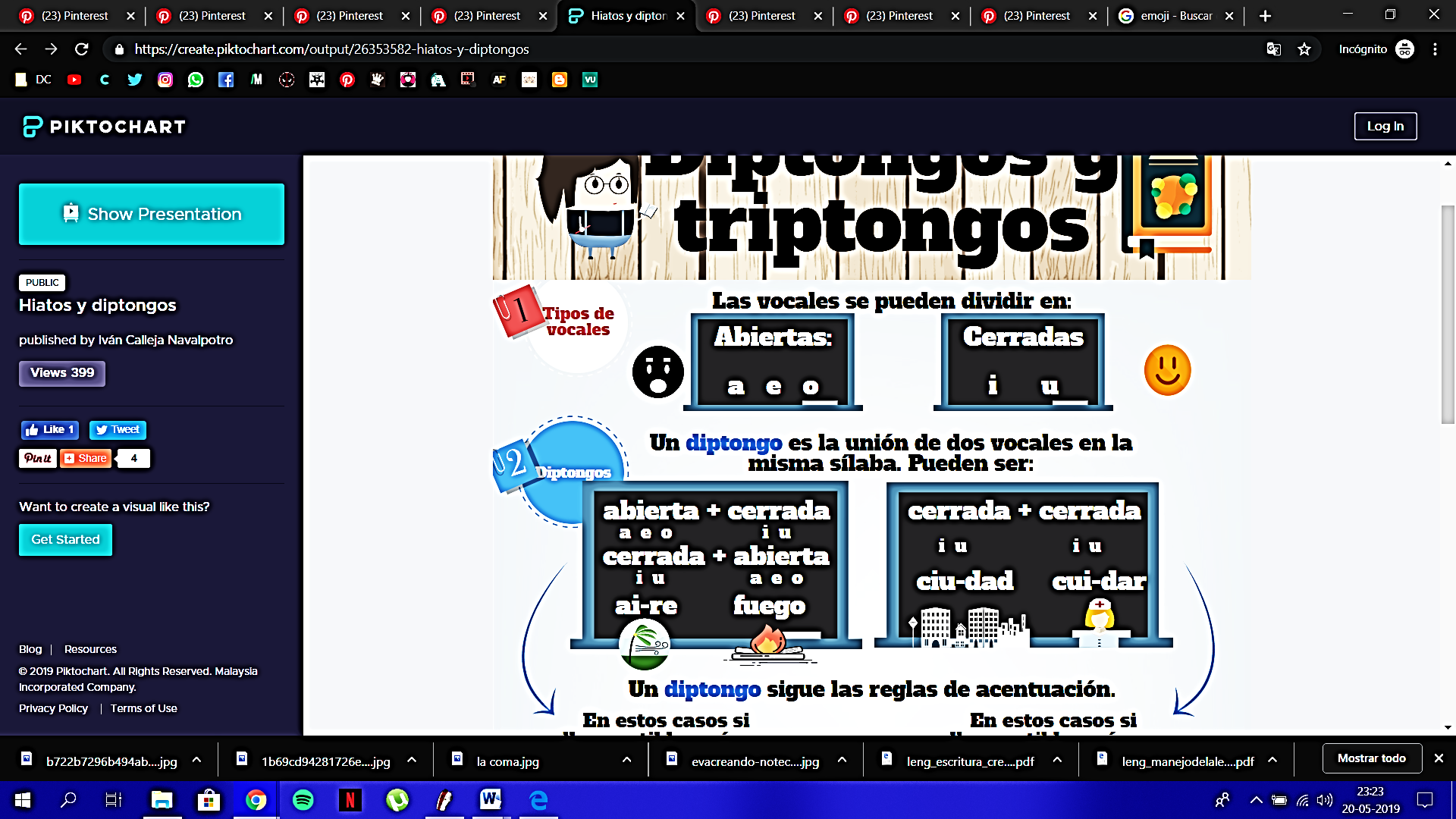 FÓRMULA: FÓRMULA: Clasifica las palabras según sea diptongo o hiato: Nombre:Objetivo: Reforzar el manejo de reglas ortográficas.F + D= JUNTAS
D + F= JUNTASCUANDO LLEVA TILDE CORRESPONDE A LA VOCAL FUERTED + D= JUNTASCUANDO LLEVA TILDE, SIEMPRE SERÁ DE LA SEGUNDA VOCALF + D TÓNICA= SEPARADAS
D TÓNICA + F= SEPARADASCUANDO LLEVA TILDE CORRESPONDE A LA VOCAL DÉBILF + F= SEPARADASCUANDO LLEVA TILDE, SIEMPRE SERÁ DE LA SEGUNDA VOCALPALABRASDIPTONGOHIATOAlegría MaestroFrecuentePierna Manía Huésped Huerto Cacatúa Canoa Naufrago Increíble Canción Poeta Alegría MaestroFrecuentePierna Manía Huésped Huerto Cacatúa Canoa Naufrago Increíble Canción Poeta Alegría MaestroFrecuentePierna Manía Huésped Huerto Cacatúa Canoa Naufrago Increíble Canción Poeta Alegría MaestroFrecuentePierna Manía Huésped Huerto Cacatúa Canoa Naufrago Increíble Canción Poeta Alegría MaestroFrecuentePierna Manía Huésped Huerto Cacatúa Canoa Naufrago Increíble Canción Poeta Alegría MaestroFrecuentePierna Manía Huésped Huerto Cacatúa Canoa Naufrago Increíble Canción Poeta Alegría MaestroFrecuentePierna Manía Huésped Huerto Cacatúa Canoa Naufrago Increíble Canción Poeta Alegría MaestroFrecuentePierna Manía Huésped Huerto Cacatúa Canoa Naufrago Increíble Canción Poeta Alegría MaestroFrecuentePierna Manía Huésped Huerto Cacatúa Canoa Naufrago Increíble Canción Poeta 